                                                               13.04.2020 №259-01-03-109Во исполнение Федеральных законов от 06 октября 2003 года № 131-ФЗ «Об общих принципах организации местного самоуправления в Российской Федерации», от 08.08.04г. № 122-ФЗ «О внесении изменений в законодательные акты Российской Федерации» и признании утратившими силу некоторых законодательных актов Российской Федерации в связи с применениями федеральных законов «О внесении изменений и дополнений в Федеральный закон «Об общих принципах организации законодательных (представительных) и исполнительных органов государственной власти субъектов Российской Федерации»» и «Об общих принципах организации местного самоуправления в Российской Федерации», от 21 декабря 1994г. № 69-ФЗ «О пожарной безопасности», администрация Уинского муниципального округа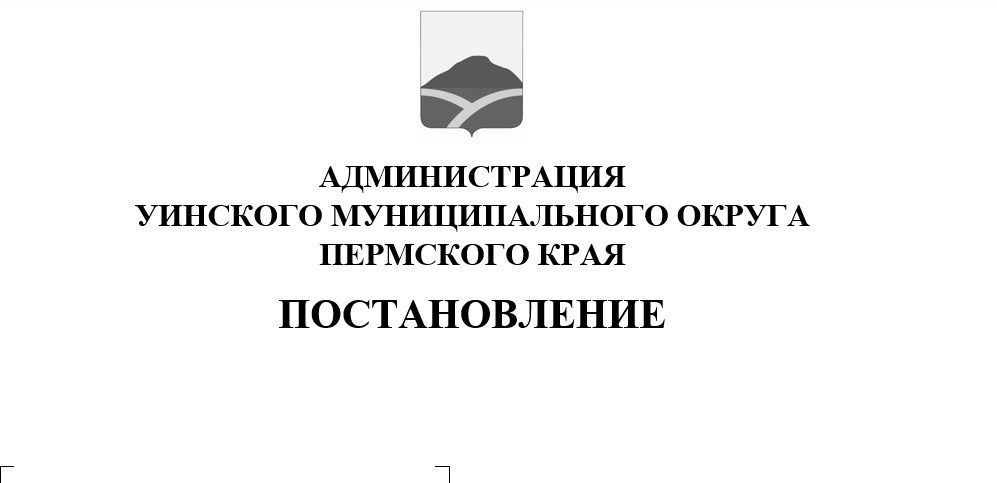 ПОСТАНОВЛЯЕТ:Принять меры :1. Начальники территориальных управлений и руководители учреждений, организаций и предприятий обязаны:- при обнаружении пожаров немедленно уведомлять в подразделения пожарной охраны по телефону 01, 101 или (34259) 2-31-64, либо Единую дежурно-диспетчерскую службу по телефону 112 или (34259) 2-40-14;- до прибытия подразделений пожарной охраны возложить на руководителей территориальных управлений организовать тушение и локализацию пожара, спасение людей и имущества.- принимать меры к спасению людей и имущества с использованием способов и технических средств, обеспечивающих наибольшую безопасность,- принимать меры по предотвращению паники;- принимать меры по предотвращению распространения огня на соседние строения, здания или квартиры в многоквартирных домах– локализации пожара;- оказывать содействие подразделениям пожарной охраны при тушении пожара, установлении причин и условий их возникновения и развития, а также при выявлении лиц, виновных в нарушении требований пожарной безопасности и возникновении пожаров;2. Граждане обязаны:- соблюдать требования пожарной безопасности;- иметь в помещениях и строениях, находящихся в их собственности (пользовании), первичные средства тушения пожаров и противопожарный инвентарь в соответствии с правилами пожарной безопасности и перечнями, утвержденными соответствующими органами местного самоуправления;- при обнаружении пожаров немедленно уведомлять о них подразделения пожарной охраны по телефону 01, 101 или (34259) 2-31-64, либо Единую дежурно-диспетчерскую службу по телефону 112 или (34259) 2-40-14. - до прибытия пожарной охраны принимать посильные меры по спасению людей, имущества и тушению пожаров;- оказывать содействие подразделениям пожарной охраны при тушении пожаров;- предоставлять в порядке, установленном законодательством Российской Федерации, возможность должностным лицам государственного пожарного надзора проводить обследования и проверки принадлежащих им производственных, хозяйственных, жилых и иных помещений и строений в целях контроля за соблюдением требований пожарной безопасности и пресечения их нарушений.3. Настоящее постановление вступает в силу со дня обнародования и подлежит размещению на сайте администрации Уинского муниципального округа в сети «Интернет».4. Контроль над исполнением настоящего постановления оставляю за собой. Глава муниципального округа – глава администрации Уинского муниципального округа	A.Н. Зелёнкин